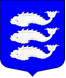 МУНИЦИПАЛЬНЫЙ СОВЕТВНУТРИГОРОДСКОГО МУНИЦИПАЛЬНОГО ОБРАЗОВАНИЯСАНКТ-ПЕТЕРБУРГА МУНИЦИПАЛЬНЫЙ ОКРУГ ВАСИЛЬЕВСКИЙ_____________________________________________________________РЕШЕНИЕ(ПРОЕКТ) №___Санкт-Петербург                                                                                    «___» апреля 2021 года                    Рассмотрев заключение Юридического комитета администрации Губернатора Санкт-Петербурга №15-30-1445/20-0-0 от 21.10.2020, Муниципальный совет внутригородского муниципального образования Санкт-Петербурга муниципальный округ Васильевский  РЕШИЛ:1. Внести следующие изменения в Положение о бюджетном процессе внутригородского муниципального образования Санкт-Петербурга муниципальный округ Васильевский, утвержденное решением Муниципального совета МО Васильевский от 20.05.2010 № 5(далее – Положение): 1.1. В абзаце шестом пункта 1 статьи 14 Положения слова «, содержащая анализ исполнения бюджета и бюджетной отчетности, и сведения о выполнении муниципального задания и (или) иных результатах использования бюджетных ассигнований» исключить.1.2. Абзац третий пункта 10 статьи 16 Положения исключить.1.3. В пункте 3 статьи 21 Положения: а) дополнить новым абзацем вторым следующего содержания: «пояснительная записка к годовому отчету об исполнении бюджета, содержащая анализ исполнения бюджета и бюджетной отчетности, и сведения о выполнении муниципального задания и (или) иных результатах использования бюджетных ассигнований;»;б)  абзацы второй – девятый считать соответственно абзацами третьим-десятым.  2. Опубликовать настоящее решение в установленном порядке в газете «Муниципальный вестник округа № 8» и разместить на официальном сайте внутригородского муниципального образования Санкт-Петербурга муниципальный округ Васильевский: www.msmov.spb.ru.3. Настоящее решение вступает в силу со дня, следующего за днем его официального опубликования.4.Контроль за исполнением настоящего решения возложить на Главу муниципального образования, исполняющего полномочия председателя муниципального совета.Глава муниципальногообразования, исполняющий полномочияпредседателя Муниципального совета				        	              И.С. Фигурин«О внесении изменений в решение Муниципального совета МО Васильевскийот 20.05.2010 № 5 «Об утверждении Положенияо бюджетном процессе внутригородского муниципального образования Санкт-Петербурга»